ภาพกิจกรรมการจัดงานวันถ่ายทอดเทคโนโลยีการผลิต (Field Day)โครงการจัดงานวันถ่ายทอดเทคโนโลยี (Field Day) เพื่อเริ่มต้นฤดูกาลผลิตใหม่พ.ศ.๒๕๕8 วันที่  18   เดือน  กรกฎาคม  พ.ศ.๒๕๕๘                     ณ.   ศาลาอเนกประสงค์ ตำบลจำปา อำเภอท่าเรือ จังหวัดพระนครศรีอยุธยา                                      4. สถานีถ่ายทอดความรู้พร้อมสาธิต4.3 ฐานที่ 3 เรื่อง การสาธิตการผลิตฮอร์โมนไข่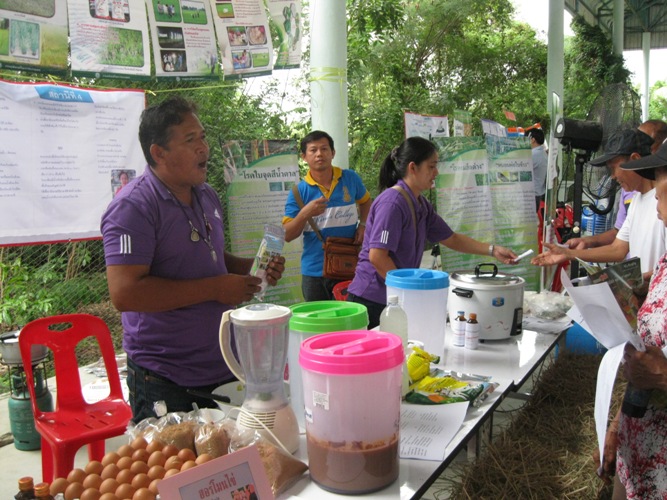 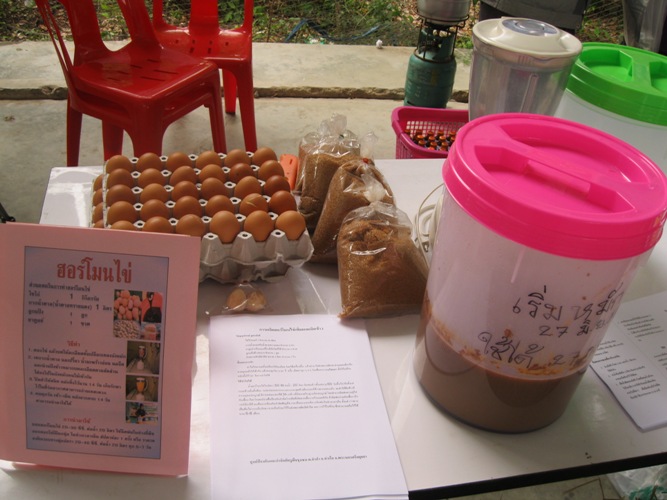 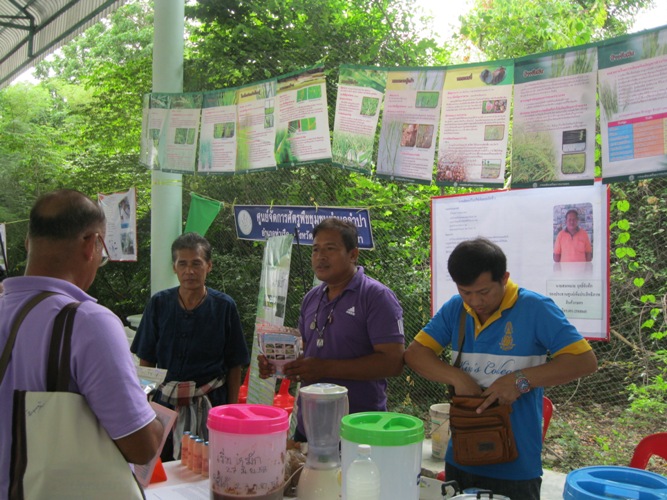 